УТВЕРЖДАЮПриказ директора колледжа от 25.05.2021 г. № 119/1РАБОЧАЯ ПРОГРАММа УЧЕБНОЙ ДИСЦИПЛИНЫОП.10 Рынок труда и профессиональная карьера программа подготовки квалифицированных рабочих, служащих среднего профессионального образованияпо профессии15.01.35  Мастер слесарных работ2021           Рабочая программа учебной дисциплины разработана на основе Федерального государственного образовательного стандарта (далее – ФГОС среднего профессионального образования в Самарской области по ППКРС 15.01.35  Мастер слесарных работРазработчик: Садриева Е.А,  преподаватель ГАПОУ  СКСПОРАССМОТРЕНАна заседании ПЦКПротокол № __ от «___» __________ 2021  г.
Председатель ПЦК __________/Мишин А.А./СОДЕРЖАНИЕ1. паспорт ПРОГРАММЫ УЧЕБНОЙ ДИСЦИПЛИНЫОП. 10 Рынок труда и профессиональная карьера1.1. Область применения программы          Программа учебной дисциплины является частью вариативной составляющей основной профессиональной образовательной программы в ФГОС по  ППКРС 15.01.35  Мастер слесарных работ1.2.  Место дисциплины в структуре основной профессиональной образовательной программы: дисциплина входит в общепрофессиональный цикл 1.3. Цели и задачи дисциплины – требования к результатам освоения дисциплины:Обучающийся владеет общими универсальными технологиями деятельности, позволяющими осуществлять эффективное трудоустройство и планировать профессиональную карьеру.В результате освоения дисциплины обучающийся должен уметь:- давать аргументированную оценку степени востребованности специальности на рынке труда;- аргументировать целесообразность использования элементы инфраструктуры для поиска работы;- составлять структуру заметок для фиксации взаимодействия с потенциальными работодателями;- составлять резюме с учетом специфики работодателя;- применять основные правила ведения диалога с работодателем в модельных условиях;- оперировать понятиям «горизонтальная карьера», «вертикальная карьера»;- корректно отвечать на «неудобные вопросы» потенциального работодателя;- задавать критерии для сравнительного анализа информации для принятия решения о поступлении на работу;- объяснять причины, побуждающие работника к построению карьеры;- анализировать/ формулировать запрос на внутренние ресурсы для профессионального роста в заданном/ определенном направлении;- давать оценку в соответствии с трудовым законодательством законности действий работодателя и работника произвольно заданной ситуации, пользуясь Трудовым кодексом РФ и нормативными правовыми актами.В результате освоения дисциплины обучающийся должен обладать следующими компетенциями:ОК 01. Выбирать способы решения задач профессиональной деятельности, применительно к различным контекстам.ОК 02. Осуществлять поиск, анализ и интерпретацию информации, необходимой для выполнения задач профессиональной деятельности.ОК 03. Планировать и реализовывать собственное профессиональное и личностное развитие.ОК 04. Работать в коллективе и команде, эффективно взаимодействовать с коллегами, руководством, клиентами.ОК 05. Осуществлять устную и письменную коммуникацию на государственном языке с учетом особенностей социального и культурного контекста.ОК 06. Проявлять гражданско-патриотическую позицию, демонстрировать осознанное поведение на основе традиционных общечеловеческих ценностей.ОК 07. Содействовать сохранению окружающей среды, ресурсосбережению, эффективно действовать в чрезвычайных ситуациях.ОК 08. Использовать средства физической культуры для сохранения и укрепления здоровья в процессе профессиональной деятельности и поддержания необходимого уровня физической подготовленности.ОК 09. Использовать информационные технологии в профессиональной деятельности.ОК 10. Пользоваться профессиональной документацией на государственном и иностранном языках.ОК 11. Планировать предпринимательскую деятельность в профессиональной сфере.
1.4. Рекомендуемое количество часов на освоение программы дисциплины:максимальная учебная нагрузка обучающегося 7 часов, в том числе:обязательной аудиторной учебной нагрузки обучающегося 6 часов;самостоятельной работы обучающегося  1 часа.2. СТРУКТУРА И СОДЕРЖАНИЕ УЧЕБНОЙ ДИСЦИПЛИНЫ2.1. Объем учебной дисциплины и виды учебной работы2.2. Примерный тематический план и содержание учебной дисциплины  эФФЕКТИВНОЕ ПОВЕДЕНИЕ НА РЫНКЕ ТРУДА 3. условия реализации программы дисциплины3.1. Требования к минимальному материально-техническому обеспечениюРеализация программы дисциплины требует наличия стандартного учебного кабинета Оборудование учебного кабинета: специального оборудования не требуется.Технические средства обучения: не требуются3.2. Информационное обеспечение обученияПеречень рекомендуемых учебных изданий, Интернет-ресурсов, дополнительной литературыОсновные источники:	1. Перелыгина Е.А. Эффективное поведение на рынке труда: Учебные материалы. – Самара: ЦПО, 2011.2. Голуб Г.Б.; Перелыгина Е.А. Введение в профессию: общие компетенции профессионала. Эффективное поведение на рынке труда. Основы предпринимательства: Гиды для преподавателей. – Самара: ЦПО, 2011.Дополнительные источники:1. Ефимова С.А. Ключевые профессиональные компетенции: спецификации модулей. – Самара: изд-во ЦПО, 2007.2. Зарянова М. Как найти работу. – СПб.: Речь, 20093. Как успешно пройти собеседование // SuperJob [Электронный ресурс]. – http://www.superjob.ru/rabota/intervew.html.4. Ключевые профессиональные компетенции. Модуль «Эффективное поведение на рынке труда» [Текст]: учебные материалы/ автор-составитель: Морковских Л.А. – Самара: ЦПО, 2007.5. Ожегов С.И. Словарь русского язык. – М. Рус. яз., 1984.6. Планирование профессиональной карьеры: рабочая тетрадь/ Т.В. Пасечникова. -  Самара: ЦПО, 2011.7. Третий не лишний? Трудоустройство через кадровое агентство. Отзывы бывалых. И как отличить хорошее от плохого // Работа.RU [Электронный ресурс]. – http://rabota.ru/vesti/career/tretij_ne_lishnij.html.8. Трудовой кодекс Российской Федерации от 30.12.2001 № 197-ФЗ.9. Филина Ф.Н. Справочник наемного работника. – М.: ГроссМедиа: РОСБУХ, 2008.4. Контроль и оценка результатов освоения ДисциплиныКонтроль и оценка результатов освоения дисциплины осуществляется преподавателем в процессе проведения практических занятий.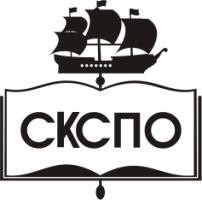 государственное автономное профессиональное образовательное учреждение Самарской области«Самарский колледж сервиса производственного оборудования имени Героя Российской ФедерацииЕ.В. Золотухина»ПАСПОРТ ПРОГРАММЫ УЧЕБНОЙ ДИСЦИПЛИНЫСТРУКТУРА и ПРИМЕРНОЕ содержание УЧЕБНОЙ ДИСЦИПЛИНЫусловия реализации программы учебной дисциплиныКонтроль и оценка результатов Освоения учебной дисциплиныВид учебной работыОбъем часовМаксимальная учебная нагрузка (всего)7Обязательная аудиторная учебная нагрузка (всего) 6в том числе:     практические занятия-Самостоятельная работа обучающегося (всего)1аттестация в форме диф. зачета аттестация в форме диф. зачета Наименование разделов и темСодержание учебного материала,  практические занятия, самостоятельная работа обучающихсяОбъем часовУровень освоения1234Тема 1. Спрос и предложение на рынке труда. Планирование профессиональной карьеры.Содержание учебного материала2Тема 1. Спрос и предложение на рынке труда. Планирование профессиональной карьеры.1. Определение перечня потенциальных работодателей12Тема 1. Спрос и предложение на рынке труда. Планирование профессиональной карьеры.2. Аргументированная оценка степени востребованности специальности на рынке труда.12Тема 1. Спрос и предложение на рынке труда. Планирование профессиональной карьеры.3. Обсуждение причин, побуждающих работника к построению карьеры.12Тема 1. Спрос и предложение на рынке труда. Планирование профессиональной карьеры.Практические занятия:1Тема 1. Спрос и предложение на рынке труда. Планирование профессиональной карьеры.1. Составление перечня своих умений.1Тема 1. Спрос и предложение на рынке труда. Планирование профессиональной карьеры.Самостоятельная работа обучающихся1Тема 1. Спрос и предложение на рынке труда. Планирование профессиональной карьеры.Определение причин, побуждающих работника к построению карьеры.1Тема2. Поиск работыСодержание учебного материалаТема2. Поиск работы1. Систематизация информации об источниках информации о работе.12Тема2. Поиск работы2. Предварительная оценка степени добросовестности работодателя.12Тема2. Поиск работы3. Определение порядка взаимодействия с центром занятости.12Тема2. Поиск работы4. Определение целесообразности использования элементов инфраструктуры  в поиске работы.12Тема2. Поиск работыПрактические занятия1Тема2. Поиск работы5. Составление структуры заметок для взаимодействия с потенциальным работодателем.1Тема3. Коммуникация с потенциальным работодателемСодержание учебного материалаТема3. Коммуникация с потенциальным работодателем4. Определение содержания телефонного разговора  с работодателем12Тема3. Коммуникация с потенциальным работодателем5. Проведение диалога  с работодателем в модельных условиях.12Тема3. Коммуникация с потенциальным работодателем6. Определение «неудобных вопросов»  и подготовка ответов на них.12Тема3. Коммуникация с потенциальным работодателемПрактические занятия1Тема3. Коммуникация с потенциальным работодателем1. Составление резюме  по заданной форме1Тема3. Коммуникация с потенциальным работодателем2. Составление резюме с учетом специфики работодателя.1Тема3. Коммуникация с потенциальным работодателем3. Составление объявления о поиске работы.1Тема3. Коммуникация с потенциальным работодателемСамостоятельная работа обучающихся1Тема3. Коммуникация с потенциальным работодателемСоставление резюме по заданной форме в соответствии  с запасной стратегией1Тема 4. Трудоустройство: правовые нормы и практические задачиСодержание учебного материала2Тема 4. Трудоустройство: правовые нормы и практические задачиТрудоустройство: правовые нормы  и практические задачи.2Тема 4. Трудоустройство: правовые нормы и практические задачиОпределение общих прав и обязанностей работодателя и работника  в соответствии с Трудовым кодексом РФ2Тема 4. Трудоустройство: правовые нормы и практические задачиПрактические занятия.1Тема 4. Трудоустройство: правовые нормы и практические задачиОпределения перечня требований соискателя к работе.1Тема 4. Трудоустройство: правовые нормы и практические задачиОпределение критериев для сравнительного анализа информации для принятия  решения  о поступлении на работу.1Всего:Всего:7Результаты обучения(освоенные умения, усвоенные знания)Формы и методы контроля и оценки результатов обучения Давать аргументированную оценку степени востребованности профессии на рынке труда;Выполнение компетентностно- ориентированных заданий, накопительная отметкаАргументировать целесообразность использования элементов инфраструктуры для поиска работы;Выполнение компетентностно- ориентированных заданий, накопительная отметкаСоставлять структуру заметок для фиксации взаимодействия с потенциальными работодателями;Выполнение компетентностно- ориентированных заданий, накопительная отметкаСоставлять резюме по заданной форме;Выполнение компетентностно- ориентированных заданий, накопительная отметкаПрименять основные правила ведения диалога с работодателем в модельных условиях;Выполнение компетентностно- ориентированных заданий, накопительная отметкаОперировать понятиями «горизонтальная карьера», «вертикальная карьера»Выполнение компетентностно- ориентированных заданий, накопительная отметкаОбъяснять причины, побуждающие работника в построению карьеры;Выполнение компетентностно- ориентированных заданий, накопительная отметкаДавать оценку в соответствии с трудовым законодательством законности действий работодателя и работника в произвольно заданной ситуации, пользуясь Трудовым кодексом РФ и нормативными правовыми актамиВыполнение компетентностно- ориентированных заданий, накопительная отметка